FAKTOR-FAKTOR YANG MEMPENGARUHI SUSTAINABILITY REPORTING(Studi Empiris Pada Perusahaan Manufaktur yang terdaftar di Bursa Efek Indonesia)SKRIPSI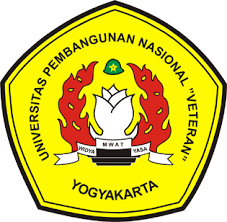 Disusun Oleh:   Nama	: Dinda Exita Rizky   NIM		:142140159PROGRAM STUDI AKUNTANSIFAKULTAS EKONOMI DAN BISNISUNIVERSITAS PEMBANGUNAN NASIONAL “VETERAN” YOGYAKARTA2018